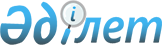 Об удостоверении ввоза транспортных средств и о свидетельстве о подтверждении доставки товаров под таможенным контролем
					
			Утративший силу
			
			
		
					Приказ Государственного таможенного комитета Республики Казахстан от 23 апреля 1997 г. N 106-П. Зарегистрирован в Министерстве юстиции Республики Казахстан 2 июня 1997 г. N 310. Утратил силу - приказом Таможенного Комитета МГД РК от 15 февраля 2001 г. N 51 ~V011441



          В целях упорядочения контроля за перемещением иностранных
порожних грузовых автотранспортных средств по территории Республики
Казахстан и усиления контроля за доставкой товаров, перевозимых
автомобильным транспортом приказываю:




          1. Ввести с 15 июня 1997 года Удостоверение ввоза иностранного
порожнего транспортного средства (Приложение N 1) и Свидетельство о
подтверждении доставки товаров под таможенным контролем (Приложение
N 2).




          2. Установить, что Удостоверение ввоза иностранного порожнего
транспортного средства и Свидетельство о подтверждении доставки
товаров под таможенным контролем являются бланками строгой
отчетности и изготавливаются на защищенной бумаге.




          3. Утвердить Временные правила оформления Удостоверения ввоза
иностранного порожнего транспортного средства (Приложение N 3).




          4. Утвердить Временные правила оформления Свидетельств о
доставке товаров под таможенным контролем (Приложение N 4).




          5. Управлению капитального строительства и
материально-технического обеспечения (Куленов Б.К.) до 1 июня 1997
года изготовить и передать в таможенные органы республики
необходимое количество бланков удостоверений ввоза иностранного
порожнего транспортного средства и свидетельств о подтверждении
доставки товаров под таможенным контролем по заявке Управления
организации таможенного контроля (Качкаев Е.Н.).




          6. Управлению финансирования (Сейтенова Н.С.) обеспечить




финансирование мероприятий, предусмотренных п.5 настоящего Приказа.
     7. Пресс-службе (Муратбаева А.О.) обеспечить опубликование
п.п.1-4 настоящего Приказа в средствах массовой информации.
     8. Контроль за исполнением настоящего Приказа возложить на
заместителя Председателя Государственного таможенного комитета
Республики Казахстан Кирданова В.Д.

     Председатель  


                                           Приложение N 1
                                           к Приказу ГТК
                                        Республики Казахстан
                                       от 23 апреля 1997 года
                                              N 106-П


                     У Д О С Т О В Е Р Е Н И Е
                    ввоза транспортного средства
____________________________________________________________________
                 (наименование таможенного органа)

удостоверяет, что транспортное средство
марка, модель _____________категория ТС (С, прицеп) ________________
год выпуска ________________________________________________________
двигатель N ________________________________________________________
шасси N ____________________________________________________________
кузов N ____________________________________________________________
регистрационный знак _______________________________________________
срок эксплуатации ____________(лет) и пробег ___________ (км)
объем двигателя ________________________куб.см
ввезено на таможенную территорию Республики Казахстан.

Сведения о владельце _______________________________________________
                                    (указать Ф.И.О.
____________________________________________________________________
             владельца транспортного средства либо его
____________________________________________________________________
               представителя, адрес места жительства)

Отметки таможенного органа _________________________________________
                                  (указывается срок временного
____________________________________________________________________
ввоза, а также ограничение на право отчуждения, передачи в
пользование и владение другим лицам без разрешения таможенного
органа)
Место выезда с территории Республики Казахстан _____________________
____________________________________________________________________
Нарушение установленных сроков пребывания транспортных средств на
территории Республики Казахстан влечет ответственность в
соответствии с таможенным законодательством Республики Казахстан.

     "____"_____________199____г.
                                 ___________________________________
                                 (подпись и оттиск ЛНП должностного
                                  лица таможенного органа)
     Удостоверение получил       ___________________________________
                                 (подпись владельца транспортного
                                  средства либо его представителя)



                                            Приложение N 2
                                            к Приказу ГТК
                                         Республики Казахстан
                                        от 23 апреля 1997 года
                                               N 106-П

                           СВИДЕТЕЛЬСТВО
     о подтверждении доставки товаров под таможенным контролем
              от "_____"____________199____г. N_______


____________________________________________________________________
                    таможенный орган назначения
удостоверяет, что перевозка товаров под таможенным контролем по ДКД
(книжке МДП) N ___________________________________, с представлением
____________________________________________________________________
        указать документ, подтверждающий обеспечение уплаты
______________________________ от ________ N ______________________,
таможенных платежей и налогов
зарегистрированного ________________________________________________
                       указать таможенный орган, зарегистрировавший
________________________ завершена.
упомянутый документ



                                          "_____"___________199___г.

     Место печати
                     _______________________________________________
                      Ф.И.О., подпись и ЛНП должностного лица,
                      выдавшего Свидетельство


                                            Приложение N 3
                                            к Приказу ГТК
                                         Республики Казахстан
                                        от 23 апреля 1997 года
                                               N 106-П

                         ВРЕМЕННЫЕ ПРАВИЛА
                   оформления удостоверений ввоза
                        транспортных средств






          1. Удостоверение ввоза оформляется на порожние грузовые
автотранспортные средства, зарегистрированные за иностранными
владельцами (далее - транспортные средства), следующие из мест ввоза
в Республику Казахстан к местам загрузки, а также на транспортные
средства, следующие транзитом через Республику Казахстан.




          2. Удостоверение ввоза оформляется таможенным органом,
расположенным в месте ввоза транспортного средства в Республику
Казахстан в двух экземплярах (первый выдается владельцу
транспортного средства, либо его представителю, второй - остается в
таможенном органе) и должно быть заверено гербовой печатью
таможенного органа, а также подписью и личной номерной печатью
должностного лица этого таможенного органа.




          3. Таможенный орган устанавливает срок пребывания транспортного
средства на территории Республики Казахстан, исходя из возможностей
транспортного средства, намеченного маршрута, но не свыше предельного 
срока, определяемого из расчета две тысячи километров
за один месяц.




          4. Регистрация Удостоверений ввоза иностранного порожнего
транспортного средства производится в журнале регистрации
транспортных средств в графе "Наименование товара".




          5. При выезде транспортного средства с территории Республики
Казахстан, в таможенный орган, расположенный в месте выезда должны
быть представлены Свидетельство о доставке с третьим листом ДКД
(книжкой МДП) с отметками таможенного органа о поступлении товара,
либо Удостоверение ввоза, оформленное таможенным органом,
расположенным в месте ввоза транспортного средства.




          В случае непредставления перевозчиком таких документов
транспортное средство задерживается для проведения разбирательства.




          6. Удостоверение ввоза не оформляется на транспортные средства,
перемещаемые через таможенную границу Республики Казахстан в
качество товара. В таких случаях применяется порядок контроля за
доставкой товаров в соответствии с нормативными документами
Государственного таможенного комитета Республики Казахстан.






                                            Приложение N 4



                                             к Приказу ГТК
                                         Республики Казахстан
                                        от 23 апреля 1997 года
                                                N 106-П











                                                  ВРЕМЕННЫЕ ПРАВИЛА




                            оформления Свидетельств о подтверждении




                          доставки товаров под таможенным контролем








          1. После прибытия товаров, перевозимых автомобильным
транспортом в место доставки, уполномоченным должностным лицом
таможенного органа назначения выдается перевозчику или его
представителю вместе с третьим листом ДКД (документ контроля
доставки) либо книжкой МДП (Конвенция МДП, 1975 г.) с отметками о
поступлении товаров Свидетельство о подтверждении доставки товаров
под таможенным контролем (далее - Свидетельство), заверенное
гербовой печатью таможенного органа назначения, а также подписью и
личной номерной печатью уполномоченного должностного лица
таможенного органа назначения.




          2. Свидетельство заполняется в трех экземплярах:




          - первый экземпляр Свидетельства выдается перевозчику либо его
представителю в соответствии с п.1 настоящих Временных правил;




          - второй экземпляр выдается в отдел контроля за доставкой
товаров таможенного органа вместе со вторым листом ДКД либо отрывным
листом N 2 книжки МДП;




          - третий экземпляр остается в таможенном органе назначения и
хранится вместе с ГТД и/или иными документами, относящимися к
доставленным товарам.




          Свидетельству присваивается регистрационный номер следующей
формы - 00000/111111, где 00000 - код таможенного органа назначения
в соответствии с классификатором таможенных органов Республики
Казахстан, 111111 - порядковый номер свидетельства по журналу
регистрации.




          3. Таможенные органы назначения регистрируют Свидетельства в
журнале регистрации по форме, приведенной в Приложении N 1 к
настоящим Временным правилам.




          4. Таможенным органам, расположенным в местах выезда
транспортных средств, зарегистрированных за иностранными
перевозчиками и на которых после 15 июня 1997 года доставлялись
товары под таможенным контролем, проверять одновременно наличие у
таких перевозчиков свидетельства и третьего листа ДКД или книжки МДП
с отметками таможенного органа назначения о поступлении товаров,
либо удостоверение о ввозе порожнего транспортного средства.




          В случае непредставления перевозчиком таких документов
транспортное средство задерживается для проведения разбирательства.




          В случае обеспечения уплаты таможенных платежей и налогов при
доставке товаров под таможенным контролем в виде внесения
денежных средств на депозит таможенного органа или представления
банковской гарантии, денежные средства возвращать плательщику либо,
соответственно, банковскую гарантию считать погашенной при
одновременном предъявлении свидетельства и третьего листа ДКД либо
книжки МДП с отметками таможенного органа назначения о поступлении
товаров.






                                            Приложение N 1



                                     Временных правил оформления
                                       Свидетельств о доставке
                                   товаров под таможенным контролем











                                                        Ж У Р Н А Л




              регистрации Свидетельств о подтверждении
             доставки товаров под таможенным контролем
--------------------------------------------------------------------
Дата!Порядковый!Номер ДКД!Таможенный !Номер     !Наименование!Номер
    !номер     !или книж-!орган      !документа,!и адрес     !ГТД**
    !Свидетель-!ки МДП   !отправления!подтверж- !перевозчика !
    !ства      !         !           !дающего   !            !
    !          !         !           !обеспече- !            !
    !          !         !           !ния уплаты!            !
    !          !         !           !таможенных!            !
    !          !         !           !платежей и!            !
    !          !         !           !налогов*  !            !
--------------------------------------------------------------------
     *Примечание. Не заполняется при перевозках под таможенным контролем
с использованием книжки МДП.
    **Примечание. Заполняется после выпуска доставляемых товаров в
соответствии с определенным таможенным режимом.
      
      


					© 2012. РГП на ПХВ «Институт законодательства и правовой информации Республики Казахстан» Министерства юстиции Республики Казахстан
				